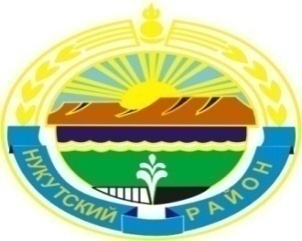 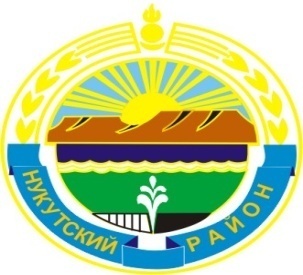 МУНИЦИПАЛЬНОЕ  ОБРАЗОВАНИЕ «НУКУТСКИЙ  РАЙОН»АДМИНИСТРАЦИЯМУНИЦИПАЛЬНОГО ОБРАЗОВАНИЯ «НУКУТСКИЙ РАЙОН»ПОСТАНОВЛЕНИЕот 11 апреля 2013 года		              № 184		                 п. НовонукутскийО внесении изменений в Примерные положения обоплате труда работников муниципальныхобразовательных учреждений муниципальногообразования «Нукутский район», отличной от Единой тарифной сетки        В соответствии с Указами Президента Российской Федерации «О мероприятиях по реализации государственной социальной политики» от 07.05.2012 г. № 597, «О Национальной стратегии действий в интересах детей на 2012-2017 годы» от 01.06.2012 г. № 761, со статьями 135, 144 и 145 Трудового кодекса Российской Федерации, пункта 2 статьи 53 Федерального закона «Об общих принципах организации местного самоуправления в Российской Федерации» от 06.10.2003 г. №131-ФЗ, руководствуясь Уставом муниципального образования «Нукутский район», АдминистрацияПОСТАНОВЛЯЕТ:Внести в постановление Администрации муниципального образования «Нукутский район» от 21.08.2012 г. № 473 «Об утверждении Примерных положений об оплате труда работников муниципальных образовательных учреждений  муниципального образования «Нукутский район», отличной от Единой тарифной сетки» следующие изменения: Приложение 1 к Примерному положению об оплате труда работников муниципальных образовательных учреждений, находящихся в ведении МО «Нукутский район»,  изложить в новой редакции (Приложение №1);Пункт 13 глава 1 Раздел II Приложения № 2 к Постановлению Администрации муниципального образования «Нукутский район» от 21.08.2012 г. № 473 изложить в новой редакции (Приложение № 2).Настоящие изменения возникают на правоотношения возникшие с 01 апреля 2013 года.Опубликовать настоящее постановление в районной газете «Свет Октября» и разместить на официальном сайте муниципального образования «Нукутский район».Контроль за исполнением данного постановления оставляю за собой.Мэр                                                                                               С.Г. ГомбоевПриложение  №1к постановлению АдминистрацииМО «Нукутский район»от 11.04.2013 г. № 184Приложение 1к Примерному положению об оплате труда работников муниципальных образовательных учреждений, находящихся в ведении МО «Нукутский район»Приложение  №2к постановлению АдминистрацииМО «Нукутский район»от 11.04.2013 г. № 184Раздел II. Порядок и условия оплаты труда по категориям персоналаГлава 1. Работники образования13. Рекомендуемые минимальные размеры окладов (ставок) работников образования, осуществляющих образовательную деятельность, устанавливаются на основе отнесения занимаемых ими должностей к ПКГ (Таблица 1). Таблица 1.Работники образования Работники образования Работники образования Наименование должности (профессии)Рекомендуемый размер минимального оклада (ставки), руб.Рекомендуемый размер повышающего коэффициентаРекомендуемый размер повышающего коэффициентаПрофессиональная квалификационная группа должностей работников учебно-вспомогательного персонала первого уровняПрофессиональная квалификационная группа должностей работников учебно-вспомогательного персонала первого уровняПрофессиональная квалификационная группа должностей работников учебно-вспомогательного персонала первого уровняПрофессиональная квалификационная группа должностей работников учебно-вспомогательного персонала первого уровняПомощник воспитателя2710 0 0Секретарь учебной части2710 0 0Профессиональная квалификационная группа должностей работников учебно-вспомогательного персонала второго уровня           Профессиональная квалификационная группа должностей работников учебно-вспомогательного персонала второго уровня           Профессиональная квалификационная группа должностей работников учебно-вспомогательного персонала второго уровня           Профессиональная квалификационная группа должностей работников учебно-вспомогательного персонала второго уровня           1 квалификационный уровень1 квалификационный уровень1 квалификационный уровень1 квалификационный уровеньДежурный по режиму 28250,050,05Младший воспитатель28250,050,052 квалификационный уровень2 квалификационный уровень2 квалификационный уровень2 квалификационный уровеньДиспетчер  образовательного   учреждения30550,100,10Профессиональная квалификационная группа
 должностей педагогических работниковПрофессиональная квалификационная группа
 должностей педагогических работниковПрофессиональная квалификационная группа
 должностей педагогических работниковПрофессиональная квалификационная группа
 должностей педагогических работников1 квалификационный уровень1 квалификационный уровень1 квалификационный уровень1 квалификационный уровеньСтарший вожатый50600,500,50Инструктор по труду 50600,500,50Инструктор по физической культуре50600,500,50Музыкальный руководитель50600,500,502 квалификационный уровень2 квалификационный уровень2 квалификационный уровень2 квалификационный уровеньИнструктор-методист54050,500,50Педагог дополнительного образования54050,500,50Педагог-организатор54050,500,50Социальный педагог54050,500,50Тренер-преподаватель 54050,500,503 квалификационный уровень3 квалификационный уровень3 квалификационный уровень3 квалификационный уровеньМастер производственного обучения56350,50,5Воспитатель56350,50,5Методист56350,50,5Педагог-психолог56350,50,54 квалификационный уровень4 квалификационный уровень4 квалификационный уровень4 квалификационный уровеньПреподаватель (кроме преподавателей, отнесенных к ППС)59800,500,50Преподаватель-организатор основ безопасности жизнедеятельности59800,500,50Руководитель физического воспитания59800,500,50Старший  воспитатель59800,500,50Старший методист59800,500,50Тъютор 59800,500,50Учитель59800,500,50Учитель-дефектолог59800,500,50Учитель-логопед59800,500,50Профессиональная квалификационная группа 
должностей руководителей структурных подразделений                           Профессиональная квалификационная группа 
должностей руководителей структурных подразделений                           Профессиональная квалификационная группа 
должностей руководителей структурных подразделений                           Профессиональная квалификационная группа 
должностей руководителей структурных подразделений                           1 квалификационный уровень1 квалификационный уровень1 квалификационный уровень1 квалификационный уровеньЗаведующий (начальник) структурным подразделением:49000,200,20   Отделом49000,200,20   Отделением49000,200,20   учебно-консультационным   пунктом49000,200,20другими структурными подразделениями, реализующими общеобразовательную программу и образовательную программу дополнительного образования детей49000,200,202 квалификационный уровень2 квалификационный уровень2 квалификационный уровень2 квалификационный уровеньЗаведующий (начальник) обособленным структурным подразделением, реализующим общеобразовательную программу и образовательную  программу дополнительного образования  детей50200,200,20Начальник (заведующий, директор, руководитель):50200,200,20   Отдела50200,200,20   Отделения50200,200,20   учебно-консультационного пункта50200,200,20других структурных подразделений образовательного учреждения (подразделения) начального и среднего профессионального  образования50200,200,20Старший мастер образовательного учреждения (подразделения) начального и/или среднего профессионального образования50200,200,203 квалификационный уровень3 квалификационный уровень3 квалификационный уровень3 квалификационный уровеньНачальник (заведующий, директор, руководитель) обособленного структурного подразделения  образовательного учреждения  (подразделения) начального и среднего профессионального образования51500,200,20Наименование должности (профессии)Рекомендуемый размер минимального оклада (ставки), руб.Рекомендуемый размер повышающего коэффициентаПрофессиональная квалификационная группа должностей работников учебно-вспомогательного персонала второго уровня           Профессиональная квалификационная группа должностей работников учебно-вспомогательного персонала второго уровня           Профессиональная квалификационная группа должностей работников учебно-вспомогательного персонала второго уровня           1 квалификационный уровень1 квалификационный уровень1 квалификационный уровеньМладший воспитатель28250,05Профессиональная квалификационная группа
 должностей педагогических работниковПрофессиональная квалификационная группа
 должностей педагогических работниковПрофессиональная квалификационная группа
 должностей педагогических работников1 квалификационный уровень1 квалификационный уровень1 квалификационный уровеньИнструктор по физической культуре50600,50Музыкальный руководитель50600,502 квалификационный уровень2 квалификационный уровень2 квалификационный уровеньПедагог дополнительного образования54050,503 квалификационный уровень3 квалификационный уровень3 квалификационный уровеньВоспитатель56350,50Методист56350,50Педагог-психолог56350,504 квалификационный уровень4 квалификационный уровень4 квалификационный уровеньПреподаватель (кроме преподавателей, отнесенных к ППС)59800,50Старший  воспитатель59800,50Старший методист59800,50Учитель-логопед59800,50